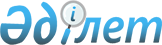 Об утверждении Годовых норм износа по основным средствам (активам) государственных учреждений
					
			Утративший силу
			
			
		
					Постановление Правительства Республики Казахстан от 3 сентября 1999 года № 1308. Утратило силу постановлением Правительства Республики Казахстан от 14 июня 2012 года № 790

      Сноска. Утратило силу постановлением Правительства РК от 14.06.2012 № 790 (вводится в действие с 01.01.2013).      В соответствии с Планом мероприятий по реализации Государственной программы развития и совершенствования бухгалтерского учета и аудита в Республике Казахстан на 1998-2000 годы, утвержденным постановлением Правительства Республики Казахстан от 26 августа 1998 года № 800 P980800_ , Правительство Республики Казахстан постановляет: 

      1. Утвердить прилагаемые Годовые нормы износа по основным средствам (активам) государственных учреждений.

      2. Министерству финансов Республики Казахстан разработать и утвердить Правила о порядке определения и отражения в бухгалтерском учете износа основных средств (активов) государственных учреждений.

      3. Настоящее постановление вступает в силу со дня подписания.      Премьер-Министр

      Республики КазахстанУтверждены          

постановлением Правительства 

Республики Казахстан     

от 3 сентября 1999 года № 1308                        Годовые нормы износа    по основным средствам (активам) государственных учреждений---------------------------------------------------------------------------   Виды и группы основных средств (активов)  ! Шифр  !  Годовая норма                                             ! нормы !  износа (в % к                                             ! износа!  первоначальной                                             !       !  стоимости)---------------------------------------------------------------------------I. Здания                                      010Здания производственно-хозяйственного назначения                                     0101        7Жилые здания                                   0102        2---------------------------------------------------------------------------II. Сооружения                                 011(водокачки, стадионы, бассейны, дороги,мосты, памятники, огражденияпарков, скверов и общественных садов,буровые скважины, штольни и другие)            0111        7-------------------------------------------------------------------------- III. Передаточные устройства                    012Устройства электропередачи и связи             0121        4Трансмиссии и трубопроводы                     0122        5-------------------------------------------------------------------------- IV. Машины и оборудование                       013Силовые машины и оборудование                  0131        10Рабочие машины и оборудование                  0132        12Измерительные приборы                          0133        20Регулирующие приборы и устройства              0134        20Лабораторное оборудование                      0135        10Компьютерное оборудование                      0136        25Медицинское оборудование                       0137        10 Офисное оборудование                           0138        10Прочие машины и оборудование                   0139        15V. Нематериальные активы                        014(лицензии, имущественные права,                0141        10брокерские места, гудвилл, программное          обеспечение, организационные расходы и другие)---------------------------------------------------------------------------VI. Транспортные средства                       015Подвижной состав железнодорожного,             0151        15 водного, автомобильного транспортаПодвижной состав воздушного транспорта         0152        15Гужевой транспорт                              0153        15Производственный транспорт                     0154        20Спортивный транспорт                           0155        23-------------------------------------------------------------------------- VII. Инструменты, производственныйи хозяйственный инвентарь                       016Инструменты                                    0161        30Производственный инвентарь и принадлежности    0162        10Хозяйственный инвентарь                        0163        15Прочий производственный и хозяйственный инвентарь                                      0164        10-------------------------------------------------------------------------- VIII. Рабочий скот                              017Рабочий скот                                   0171        12--------------------------------------------------------------------------IХ. Прочие активы                               019     Многолетние насаждения                         0191         8Капитальные затраты по улучшению земель        0192        12Документация по типовому проектированию        0193        10Программы на технических носителях,учебные кинофильмы, магнитныедиски, кассеты и другие                        0194        25---------------------------------------------------------------------------     (Специалисты: Склярова И.В.,                   Кушенова Д.С.)
					© 2012. РГП на ПХВ «Институт законодательства и правовой информации Республики Казахстан» Министерства юстиции Республики Казахстан
				